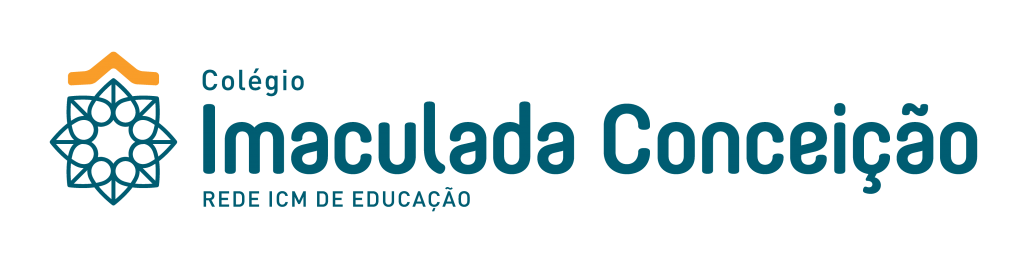 TÍTULO(NOMES – em ordem alfabética, um abaixo do outro)DOIS IRMÃOS2019(NOMES – em ordem alfabética, um abaixo do outro)TÍTULO DO TRABALHOProjeto de Pesquisa apresentado para a FEICIC – Feira de Iniciação Científica do Imaculada Conceição, sob orientação do Professor XXXXXXDOIS IRMÃOS2019RESUMOESCREVER NO PRETÉRITOXXXXXXXXXXXXXXXXXXXXXXXXXXXXXXXXXXXXXXXXXXXXXXXXXXXXXXXXXXXXXXXXXXXXXXXXXXXXXXXXXXXXXXXXXXXXXXXXXXXXXXXXXXXXXXXXXXXXXXXXXXXXXXXXXXXXXXXXXXXXXXXXXXXXXXXXXXXXXXXXXXXXXXXXXXXXXXXXXXXXXXXXXXXXXXXXXXXXXXXXXXXXXXXXXXXXXXXXXXXXXXXXXXXXXXXXXXXXXXXXXXXXXXXXXXXXXXXXXXXXXXXXXXXXXXXXXXXXXXXXXXXXXXXXXXXXXXXXXXXXXXXXXXXXXXXXXXXXXXXXXXXXXXXXXXXX.Palavras-chaves: XXXXXXXXXXXXX. XXXXXXXXXXXXX. XXXXXXXXXXXX;Orientação/exemplo de como elaborar o resumo: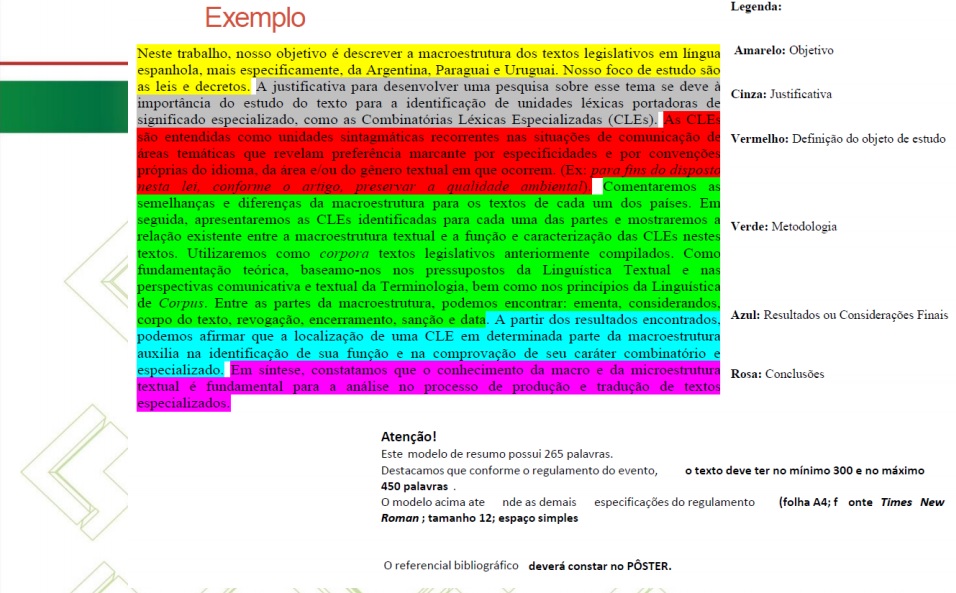 